蛋白质制备与鉴定平台全自动微流控蛋白质结构分析仪培训通知蛋白质研究技术中心蛋白质制备与鉴定平台将于2023年3月31日（周五）10:30-11:30以线上线下相结合的方式举行全自动微流控蛋白质结构分析仪培训讲座。培训简介：AQS3 pro是RedshiftBio公司研发的一款全自动蛋白质二级结构分析检测系统，利用MMS技术对宽浓度范围（0.1-200 mg/ml）的蛋白质二级结构进行高灵敏度分析，没有基线漂移，可实时在线扣除背景，数据稳定性和重复性更高。同时搭配直观强大的分析软件，最大限度地挖掘数据价值。革命性地提高了红外光谱的灵敏度、动态范围、准确性和实用性，具备聚集分析、结构分析、稳定性检测、相似性分析和浓度定量五大功能，将彻底改变蛋白质和多肽二级结构的分析方式，直接助推生物制药开发进程。培训仪器：AQS3 pro 全自动微流控蛋白质结构分析仪培训内容：仪器技术原理和上机培训培训时间：2023年3月31日（周五）10:30-11:30培训方式：线上线下相结合          上机培训-清华大学生物医学馆E303会议室联系方式：常老师changqing#mail.tsinghua.edu.cn（发送邮件时请将地址中的“#”替换成“@”） 报名方式：访问链接：http://proteinreasearch-e212.mikecrm.com/Msb6g0O或扫描二维码：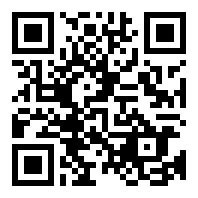 备注：线上讲座培训报名截止时间2023年3月30日17:00，报名截止后通过邮件发送培训链接，请提供准确的电子邮箱地址。 上机操作限5位参加，请邮件联系常老师进行上机培训报名。蛋白质制备与鉴定平台蛋白质研究技术中心